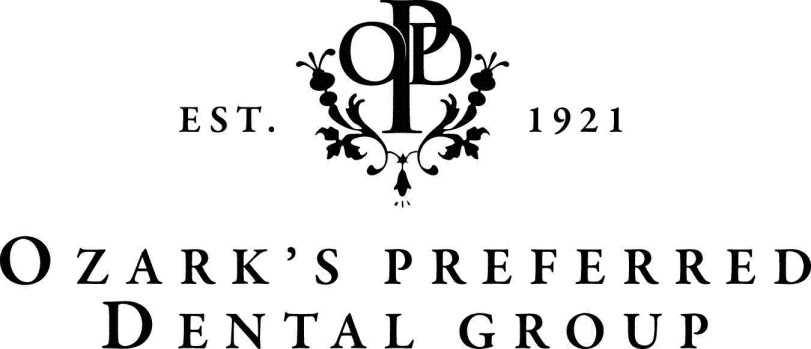 PATIENT INFORMATION:First____________________Last_____________________MI________Nickname______________________DOB________________SSN________________________Driver’s License #__________________________Male   Female   /   Married    Single   Divorced   Widowed   /   Email____________________________Street Address____________________________City_________________State______ZIP_______________Home Phone______________________Cell_______________________Work________________________Preferred Methods of Contact (for appointment reminders):	   Mail            Phone          Email          Text Who can we thank for referring you, or how did you hear about us?__________________________________Emergency Contact/Relationship__________________________________Phone______________________EMPLOYMENT AND INSURANCE:Patient’s Employer_________________________________________________________________________Insured/Responsible Party:	SELF		SPOUSE	PARENT	OTHER_____________________If Patient is a Minor, Name of Responsible Party_________________________________________________Insurance Company________________________________________________________________________If other than self, Name of Policy Holder____________________________Relationship__________________Driver’s License #_______________________DOB__________________SSN_________________________Phone______________________________Employer_____________________________________________Who is authorized to receive information about your appointments/treatment/account? Name________________________________Phone____________________Relationship________________AUTHORIZATION: I authorize payment of my insurance directly to Dr. Robert Reynolds otherwise payable by me.  I understand that I am responsible for all costs of dental treatment, regardless of insurance payment. I hereby authorize Dr. Robert Reynolds to administer such medications and perform such diagnostic, photographic and therapeutic procedures as may be necessary for proper dental care. The information on this page and the dental/medical histories are correct to the best of my knowledge. I grant the right to the dentist to release my dental/medical histories and other information about my dental treatment to third party payers and/or other health professionals.I have had the full opportunity to read and consider the contents of your Notice of Privacy Practices.  I understand that, by signing this form, I am giving consent to the use and disclosure of my protected health information to carry out treatment, payment activities, and health care operations. Would you like to receive a copy of the NOTICES OF PRIVACY PRACTICES?     Yes    NoSIGNATURE____________________________________________________DATE____________________Patient Name___________________________________________DOB______________________________MEDICAL HISTORYDo you have, or have ever had, any of the following? (Check all that apply)Have you ever had any serious illness not listed above?   Y   or   N    If yes, explain______________________Physician’s Name________________________________Date of last medical exam____________________Are you under a Physician’s care now?   Y   or   N   Reason________________________________________Please list of current medications including prescriptions, OTC, Vitamins, and herbal remedies:________________________________________________________________________________________ARE YOU ALLERGIC TO ANY OF THE FOLLOWING?Aspirin   Penicillin   Codeine   Acrylic   Metal   Latex   Local Anesthetics   Other_________________Do you use Tobacco?   Y   or   N   		Do you use controlled substances?   Y   or   NWOMEN: 			Pregnant?   Y   or   N   			Nursing   Y   or   N   	DENTAL HISTORY:Date of last dental visit?___________________Reason for today’s visit_______________________________Are you happy with the overall appearance of your teeth?__________________________________________Do you have any other dental concern not listed above?   Y  or   N   Explain____________________________